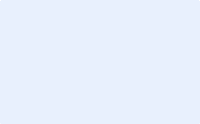 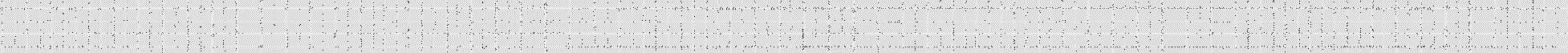 1b.	Papers accepted in HEC recognized journalsb:	Books authored (HEC Recognized)c:	Chapters in edited books (HEC Recognized)d:	Research Projects (in progress)e:	Research Projects (completed)f:	Industrial Projects Undertakeng:	Patentsh:	Conferences Organizedi:	Conferences Participatedj:	Awards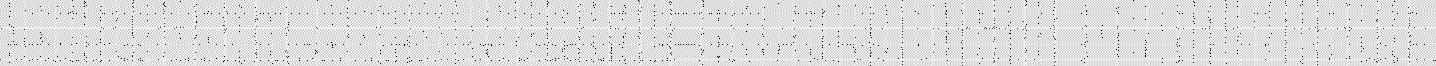 Two academic references (optional): 1.2.Declaration:	By signing below, I acknowledge that the above information is true to the best of my knowledge. Any misinformation would render me ineligible for the induction.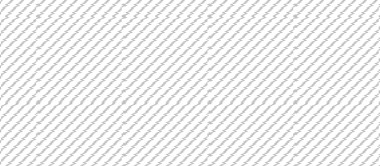 DEPARTMENTAL PERMISSION CERTIFICATE FOR PERSON IN GOVERNMENT SERVICE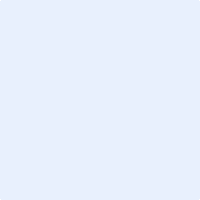 (a) Full Name of the advertised post:  	(b)	Name of Department/Division/Ministry:  	(i)	Name of candidate:  Father’s Name:  	CNIC Number:  	Designation (BPS/TTS): __ _ __ __Present department with complete address:  	I have applied for the above post on the prescribed form separately. Departmental permission for submission of my application, may kindly be forwarded to the Registrar, Abbottabad University of Science & Technology, Havelian Abbottabad, closing date for receipt of application by the University is 	.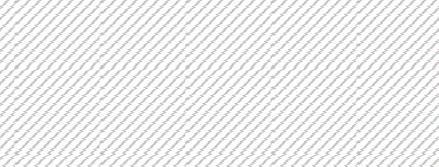 (to be signed by head of the Department/Division/Ministry (Official stamp must be affixed)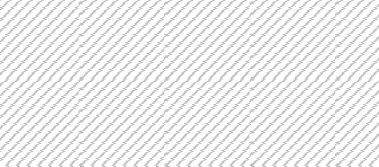 Signature of the OfficialName of the Official:  	Designation:  	Department:  	Address:  	For office use onlyRECOMMENDATIONS OF THE SCRUTINY COMMITTEEPlease tick the relevantThe candidate is	Eligible	OR	Not EligibleIf the candidate is Not Eligible please state the reasons:1.    	2.    	3.    	Name of Evaluator:Name. 	Signature 	Name. 	Signature 	Name. 	Signature 	Concerned Dean/Chairman:  	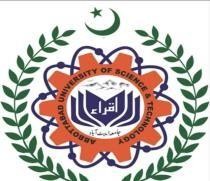 Abbottabad University of Science & TechnologyJob Application form for Assistant professorhttps://aust.edu.pk/career/ Phone # +92 (992)- 812118Abbottabad University of Science & TechnologyJob Application form for Assistant professorhttps://aust.edu.pk/career/ Phone # +92 (992)- 812118Abbottabad University of Science & TechnologyJob Application form for Assistant professorhttps://aust.edu.pk/career/ Phone # +92 (992)- 812118Abbottabad University of Science & TechnologyJob Application form for Assistant professorhttps://aust.edu.pk/career/ Phone # +92 (992)- 812118Abbottabad University of Science & TechnologyJob Application form for Assistant professorhttps://aust.edu.pk/career/ Phone # +92 (992)- 812118Abbottabad University of Science & TechnologyJob Application form for Assistant professorhttps://aust.edu.pk/career/ Phone # +92 (992)- 812118Abbottabad University of Science & TechnologyJob Application form for Assistant professorhttps://aust.edu.pk/career/ Phone # +92 (992)- 812118Abbottabad University of Science & TechnologyJob Application form for Assistant professorhttps://aust.edu.pk/career/ Phone # +92 (992)- 812118Abbottabad University of Science & TechnologyJob Application form for Assistant professorhttps://aust.edu.pk/career/ Phone # +92 (992)- 812118Abbottabad University of Science & TechnologyJob Application form for Assistant professorhttps://aust.edu.pk/career/ Phone # +92 (992)- 812118TO BE FILLED BY THE APPLICANT IN BLOCK CAPITALSTO BE FILLED BY THE APPLICANT IN BLOCK CAPITALSTO BE FILLED BY THE APPLICANT IN BLOCK CAPITALSTO BE FILLED BY THE APPLICANT IN BLOCK CAPITALSTO BE FILLED BY THE APPLICANT IN BLOCK CAPITALSTO BE FILLED BY THE APPLICANT IN BLOCK CAPITALSTO BE FILLED BY THE APPLICANT IN BLOCK CAPITALSTO BE FILLED BY THE APPLICANT IN BLOCK CAPITALSTO BE FILLED BY THE APPLICANT IN BLOCK CAPITALSTO BE FILLED BY THE APPLICANT IN BLOCK CAPITALSTO BE FILLED BY THE APPLICANT IN BLOCK CAPITALSTO BE FILLED BY THE APPLICANT IN BLOCK CAPITALSDo You Want us to Keep Your Information Confidential:	Yes/NoDoyouclaimanydisability	Yes/NoIf Yes thenexplain:  	Do You Want us to Keep Your Information Confidential:	Yes/NoDoyouclaimanydisability	Yes/NoIf Yes thenexplain:  	Do You Want us to Keep Your Information Confidential:	Yes/NoDoyouclaimanydisability	Yes/NoIf Yes thenexplain:  	Do You Want us to Keep Your Information Confidential:	Yes/NoDoyouclaimanydisability	Yes/NoIf Yes thenexplain:  	Do You Want us to Keep Your Information Confidential:	Yes/NoDoyouclaimanydisability	Yes/NoIf Yes thenexplain:  	Do You Want us to Keep Your Information Confidential:	Yes/NoDoyouclaimanydisability	Yes/NoIf Yes thenexplain:  	Do You Want us to Keep Your Information Confidential:	Yes/NoDoyouclaimanydisability	Yes/NoIf Yes thenexplain:  	Do You Want us to Keep Your Information Confidential:	Yes/NoDoyouclaimanydisability	Yes/NoIf Yes thenexplain:  	Affix four (04) most recent passport size photographsAffix four (04) most recent passport size photographsAffix four (04) most recent passport size photographsAffix four (04) most recent passport size photographsPost Applied for:  	 Department:  		Post Applied for:  	 Department:  		Post Applied for:  	 Department:  		Post Applied for:  	 Department:  		Post Applied for:  	 Department:  		Post Applied for:  	 Department:  		Post Applied for:  	 Department:  		Post Applied for:  	 Department:  		Post Applied for:  	 Department:  		Post Applied for:  	 Department:  		Post Applied for:  	 Department:  		Post Applied for:  	 Department:  		A: PERSONALA: PERSONALA: PERSONALA: PERSONALA: PERSONALA: PERSONALA: PERSONALA: PERSONALA: PERSONALA: PERSONALA: PERSONALA: PERSONALName: 			Father’s Name:  			  Religion: 	DOB: 		Age:		 Domicile: 		Marital Status: 			CNIC #:  	  Correspondence / Postal Address:   						Permanent Address:   	Email: 	Telephone (Res). 	Cell:  	Name: 			Father’s Name:  			  Religion: 	DOB: 		Age:		 Domicile: 		Marital Status: 			CNIC #:  	  Correspondence / Postal Address:   						Permanent Address:   	Email: 	Telephone (Res). 	Cell:  	Name: 			Father’s Name:  			  Religion: 	DOB: 		Age:		 Domicile: 		Marital Status: 			CNIC #:  	  Correspondence / Postal Address:   						Permanent Address:   	Email: 	Telephone (Res). 	Cell:  	Name: 			Father’s Name:  			  Religion: 	DOB: 		Age:		 Domicile: 		Marital Status: 			CNIC #:  	  Correspondence / Postal Address:   						Permanent Address:   	Email: 	Telephone (Res). 	Cell:  	Name: 			Father’s Name:  			  Religion: 	DOB: 		Age:		 Domicile: 		Marital Status: 			CNIC #:  	  Correspondence / Postal Address:   						Permanent Address:   	Email: 	Telephone (Res). 	Cell:  	Name: 			Father’s Name:  			  Religion: 	DOB: 		Age:		 Domicile: 		Marital Status: 			CNIC #:  	  Correspondence / Postal Address:   						Permanent Address:   	Email: 	Telephone (Res). 	Cell:  	Name: 			Father’s Name:  			  Religion: 	DOB: 		Age:		 Domicile: 		Marital Status: 			CNIC #:  	  Correspondence / Postal Address:   						Permanent Address:   	Email: 	Telephone (Res). 	Cell:  	Name: 			Father’s Name:  			  Religion: 	DOB: 		Age:		 Domicile: 		Marital Status: 			CNIC #:  	  Correspondence / Postal Address:   						Permanent Address:   	Email: 	Telephone (Res). 	Cell:  	Name: 			Father’s Name:  			  Religion: 	DOB: 		Age:		 Domicile: 		Marital Status: 			CNIC #:  	  Correspondence / Postal Address:   						Permanent Address:   	Email: 	Telephone (Res). 	Cell:  	Name: 			Father’s Name:  			  Religion: 	DOB: 		Age:		 Domicile: 		Marital Status: 			CNIC #:  	  Correspondence / Postal Address:   						Permanent Address:   	Email: 	Telephone (Res). 	Cell:  	Name: 			Father’s Name:  			  Religion: 	DOB: 		Age:		 Domicile: 		Marital Status: 			CNIC #:  	  Correspondence / Postal Address:   						Permanent Address:   	Email: 	Telephone (Res). 	Cell:  	Name: 			Father’s Name:  			  Religion: 	DOB: 		Age:		 Domicile: 		Marital Status: 			CNIC #:  	  Correspondence / Postal Address:   						Permanent Address:   	Email: 	Telephone (Res). 	Cell:  	B: ACADEMIC QUALIFICATIONB: ACADEMIC QUALIFICATIONB: ACADEMIC QUALIFICATIONB: ACADEMIC QUALIFICATIONB: ACADEMIC QUALIFICATIONB: ACADEMIC QUALIFICATIONB: ACADEMIC QUALIFICATIONB: ACADEMIC QUALIFICATIONB: ACADEMIC QUALIFICATIONB: ACADEMIC QUALIFICATIONB: ACADEMIC QUALIFICATIONB: ACADEMIC QUALIFICATIONLevel of EducationName of Examination PassedInstitution of Board or UniversityDate of Obtaining Certificate/DegreeAcademic MarksAcademic MarksDivision or GradeDivision or Grade% age / CGPAMajor SubjectLevel of EducationName of Examination PassedInstitution of Board or UniversityDate of Obtaining Certificate/DegreeObt.TotalDivision or GradeDivision or Grade% age / CGPAMajor SubjectMatriculationIntermediateBachelorMasterM. Phil / MSDoctorateAny OtherC: PhD DetailsC: PhD DetailsC: PhD DetailsC: PhD DetailsC: PhD DetailsC: PhD DetailsC: PhD DetailsC: PhD DetailsC: PhD DetailsC: PhD DetailsC: PhD DetailsC: PhD DetailsC: PhD DetailsC: PhD DetailsC: PhD DetailsMain Field:  	 Sub-field:	 Thesis Title: 	Date of Completion (DD/MM/YY):  	Main Field:  	 Sub-field:	 Thesis Title: 	Date of Completion (DD/MM/YY):  	Main Field:  	 Sub-field:	 Thesis Title: 	Date of Completion (DD/MM/YY):  	Main Field:  	 Sub-field:	 Thesis Title: 	Date of Completion (DD/MM/YY):  	Main Field:  	 Sub-field:	 Thesis Title: 	Date of Completion (DD/MM/YY):  	Main Field:  	 Sub-field:	 Thesis Title: 	Date of Completion (DD/MM/YY):  	Main Field:  	 Sub-field:	 Thesis Title: 	Date of Completion (DD/MM/YY):  	Main Field:  	 Sub-field:	 Thesis Title: 	Date of Completion (DD/MM/YY):  	Main Field:  	 Sub-field:	 Thesis Title: 	Date of Completion (DD/MM/YY):  	Main Field:  	 Sub-field:	 Thesis Title: 	Date of Completion (DD/MM/YY):  	Main Field:  	 Sub-field:	 Thesis Title: 	Date of Completion (DD/MM/YY):  	Main Field:  	 Sub-field:	 Thesis Title: 	Date of Completion (DD/MM/YY):  	Main Field:  	 Sub-field:	 Thesis Title: 	Date of Completion (DD/MM/YY):  	Main Field:  	 Sub-field:	 Thesis Title: 	Date of Completion (DD/MM/YY):  	Main Field:  	 Sub-field:	 Thesis Title: 	Date of Completion (DD/MM/YY):  	D: SERVICE RECORD (Start with your most recent position)D: SERVICE RECORD (Start with your most recent position)D: SERVICE RECORD (Start with your most recent position)D: SERVICE RECORD (Start with your most recent position)D: SERVICE RECORD (Start with your most recent position)D: SERVICE RECORD (Start with your most recent position)D: SERVICE RECORD (Start with your most recent position)D: SERVICE RECORD (Start with your most recent position)D: SERVICE RECORD (Start with your most recent position)D: SERVICE RECORD (Start with your most recent position)D: SERVICE RECORD (Start with your most recent position)D: SERVICE RECORD (Start with your most recent position)D: SERVICE RECORD (Start with your most recent position)D: SERVICE RECORD (Start with your most recent position)D: SERVICE RECORD (Start with your most recent position)1: Teaching/Research/Professional Experience: 	Years 	Months 	Days1: Teaching/Research/Professional Experience: 	Years 	Months 	Days1: Teaching/Research/Professional Experience: 	Years 	Months 	Days1: Teaching/Research/Professional Experience: 	Years 	Months 	Days1: Teaching/Research/Professional Experience: 	Years 	Months 	Days1: Teaching/Research/Professional Experience: 	Years 	Months 	Days1: Teaching/Research/Professional Experience: 	Years 	Months 	Days1: Teaching/Research/Professional Experience: 	Years 	Months 	Days1: Teaching/Research/Professional Experience: 	Years 	Months 	Days1: Teaching/Research/Professional Experience: 	Years 	Months 	Days1: Teaching/Research/Professional Experience: 	Years 	Months 	Days1: Teaching/Research/Professional Experience: 	Years 	Months 	Days1: Teaching/Research/Professional Experience: 	Years 	Months 	Days1: Teaching/Research/Professional Experience: 	Years 	Months 	Days1: Teaching/Research/Professional Experience: 	Years 	Months 	DaysInstitutionInstitutionInstitutionInstitutionInstitutionPosition HeldPosition HeldPosition HeldPosition HeldPosition HeldPeriodPeriodPeriodPeriodPeriodInstitutionInstitutionInstitutionInstitutionInstitutionPosition HeldPosition HeldPosition HeldPosition HeldPosition HeldFromFromFromToToE: RESEARCH SUPERVISIONE: RESEARCH SUPERVISIONE: RESEARCH SUPERVISIONE: RESEARCH SUPERVISIONE: RESEARCH SUPERVISIONE: RESEARCH SUPERVISIONE: RESEARCH SUPERVISIONE: RESEARCH SUPERVISIONE: RESEARCH SUPERVISIONE: RESEARCH SUPERVISIONE: RESEARCH SUPERVISIONE: RESEARCH SUPERVISIONE: RESEARCH SUPERVISIONE: RESEARCH SUPERVISIONE: RESEARCH SUPERVISIONa:PhDs Produced*: (Extra pages may be added if required) Total PhDs Produced:  	PhDs Produced*: (Extra pages may be added if required) Total PhDs Produced:  	PhDs Produced*: (Extra pages may be added if required) Total PhDs Produced:  	PhDs Produced*: (Extra pages may be added if required) Total PhDs Produced:  	S. No.S. No.Student’s NameThesis TitleYear1.1.2.2.3.3.4.4.5.5.6.6.7.7.8.8.PhD thesis currently under review of foreign referees:  	PhDs produced to date:  	PhDs under supervision:   	* A student recommended for the award of degree by the Advanced Studies & Research BoardPhD thesis currently under review of foreign referees:  	PhDs produced to date:  	PhDs under supervision:   	* A student recommended for the award of degree by the Advanced Studies & Research BoardPhD thesis currently under review of foreign referees:  	PhDs produced to date:  	PhDs under supervision:   	* A student recommended for the award of degree by the Advanced Studies & Research BoardPhD thesis currently under review of foreign referees:  	PhDs produced to date:  	PhDs under supervision:   	* A student recommended for the award of degree by the Advanced Studies & Research BoardPhD thesis currently under review of foreign referees:  	PhDs produced to date:  	PhDs under supervision:   	* A student recommended for the award of degree by the Advanced Studies & Research Boardb:MPhil Produced: (Extra pages may be added if required) Total MPhils Produced:  	MPhil Produced: (Extra pages may be added if required) Total MPhils Produced:  	MPhil Produced: (Extra pages may be added if required) Total MPhils Produced:  	MPhil Produced: (Extra pages may be added if required) Total MPhils Produced:  	S. No.S. No.Student’s NameThesis TitleYear1.1.2.2.3.3.4.4.5.5.6.6.7.7.8.8.MPhil produced to date:  	MPhil students currently under supervision:  	MPhil produced to date:  	MPhil students currently under supervision:  	MPhil produced to date:  	MPhil students currently under supervision:  	MPhil produced to date:  	MPhil students currently under supervision:  	MPhil produced to date:  	MPhil students currently under supervision:  	F: HIGHLIGHTS OF PROFESSIONAL ACHIEVEMENTSF: HIGHLIGHTS OF PROFESSIONAL ACHIEVEMENTSa:List of Publications1a.Papers published in HEC recognized journalsS #Name of AuthorComplete Name of Journal and Address with ISSN (Print) No.Title of PublicationVol. No. & Page No.HECCategory W/X/Y/ZYear PublishedImpact Factor + Citation (excludingself-citation)1.2.3.4.5.6.7.8.9.10.11.12.13.14.15.Attach separate sheets of the same format, if required. A SOFT COPY of the same must be forwarded to registrar@aust.edu.pk. for endorsement purposes.Attach separate sheets of the same format, if required. A SOFT COPY of the same must be forwarded to registrar@aust.edu.pk. for endorsement purposes.Attach separate sheets of the same format, if required. A SOFT COPY of the same must be forwarded to registrar@aust.edu.pk. for endorsement purposes.Attach separate sheets of the same format, if required. A SOFT COPY of the same must be forwarded to registrar@aust.edu.pk. for endorsement purposes.Attach separate sheets of the same format, if required. A SOFT COPY of the same must be forwarded to registrar@aust.edu.pk. for endorsement purposes.Attach separate sheets of the same format, if required. A SOFT COPY of the same must be forwarded to registrar@aust.edu.pk. for endorsement purposes.Attach separate sheets of the same format, if required. A SOFT COPY of the same must be forwarded to registrar@aust.edu.pk. for endorsement purposes.Attach separate sheets of the same format, if required. A SOFT COPY of the same must be forwarded to registrar@aust.edu.pk. for endorsement purposes.S. No.Name of AuthorComplete Name of Journal and Address with ISSN (Print) No.Title of PublicationCategory W/X/Y/Z1.2.3.4.5.6.7.8.9.10.11.12.13.14.15.Attach acceptance letter from editor of the journal. Attach separate sheets of the same format, if required.Attach acceptance letter from editor of the journal. Attach separate sheets of the same format, if required.Attach acceptance letter from editor of the journal. Attach separate sheets of the same format, if required.Attach acceptance letter from editor of the journal. Attach separate sheets of the same format, if required.Attach acceptance letter from editor of the journal. Attach separate sheets of the same format, if required.S. No.Title of the BookYear, Publisher1.2.3.4.5.6.S. No.Title of the BookYear, Publisher1.2.3.4.5.Project TitlePrincipal/Co- Principal InvestigatorAmountSponsoring AgencyDurationProject TitlePrincipal/Co- Principal InvestigatorAmountSponsoring AgencyDurationProject TitlePrincipal/Co- Principal InvestigatorAmountSponsoring AgencyDurationPatent NamePatent No/ Certificate NoYear of Patent ObtainedPatent AgencyAmountConference TitleOrganizerLocationDateSponsoring AgencyConference TitleOrganizerLocationDateSponsoring AgencyS. No.Title of the AwardOrganization1.2.3.4.5.6.k:Others (not covered above) (1000 words maximum)PositionResponsibilitiesPeriodPeriodPositionResponsibilitiesFromToDate and Place:  	Signature of the ApplicantDated:  	Signature of the Applicant